Rehearsal Dinner and Gift Openings Plan your rehearsal dinner and gift opening at the Roma Lodge. Let us prepare the meal and deal with the clean up. We will also keep your gifts in a secure room overnight so you won’t have to transport them the night of your wedding. Rehearsal Dinner OptionsOption #1 Henny Penny Chicken, Pizza, Tossed Salad, Bread & Butter and CoffeeOption #2 Henny Penny Chicken, Meatballs, Mostaccoli, Tossed Salad, Bread & Butter and CoffeeOption #3Fried Cod, Baked Tilapia, Potato Wedges, Coleslaw, Tossed Salad, Bread & Butter and CoffeeOption #4: Taste of RomaServed Family Style: Roasted Chicken Alfredo served over Cavatappi pasta, Broccoli and Red Peppers sautéed in garlic and olive oil served over Farfelle pasta, Italian sausage and marinara sauce served over Penne pasta. Accmpanied by: tossed salad, bread & buter and coffee.Gift Opening Brunch OptionsOption #1 Farm Fresh Bacon, Breakfast Sausage Links, Scrambled Eggs, Hash Browns, Toast and CoffeeOption #2 Breakfast Sausage Links, Frittata, Italian Fried Potatoes, Toast and CoffeeChef Attended Waffle Bar Fresh waffles made to order. Topping include: blueberries, peaches, strawberries, chocolate chips and whipped cream.Say “I DO” At The Roma Lodge!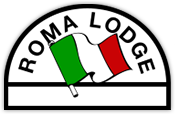 